Bảng giá sửa MÁY TÍNH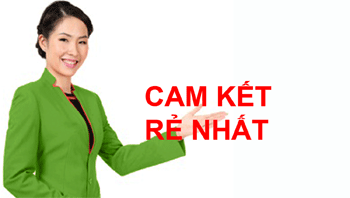 (tận nơi của Cty Hai Mươi Bốn Giờ)ÁP DỤNG CHO TẤT CẢ CÁC QUẬN TPHCM(Giá rõ ràng & Không phát sinh thêm)Bảng giá liệt kê riêng biệt khi sửa 1 trường hợp, nếu khách hàng cùng một lúc sửa nhiều trường hợp thì giá được ưu đãi rất nhiều;Ví dụ: Phí cài mới máy bàn là 150.000đ nếu khách cài thêm các phần mềm đồ họa thì phí cho mỗi phần mềm khoản 30.000đ đến 50.000đ. Khi nào khách gọi dịch vụ chỉ cài duy nhất 1 phần mềm đồ họa thì phí là 150.000đ.CHỈ CẦN GỌI 0933.115.133 SẼ CÓ CTV PHỤC VỤ TẬN NƠINGÀY CHỦ NHẬT - Phụ thu 50.000đ cho tất cả các dịch vụNGÀY CHỦ NHẬT - Phụ thu 50.000đ cho tất cả các dịch vụNGÀY CHỦ NHẬT - Phụ thu 50.000đ cho tất cả các dịch vụNGÀY CHỦ NHẬT - Phụ thu 50.000đ cho tất cả các dịch vụNGÀY CHỦ NHẬT - Phụ thu 50.000đ cho tất cả các dịch vụNGÀY CHỦ NHẬT - Phụ thu 50.000đ cho tất cả các dịch vụSttNội dungcông việcGiá chungGiá chungGiá đặc biệtGiá đặc biệtSttNội dungcông việcGiá/lần/máy
Máy tính bànGiá/lần/máy
LaptopGiá/lần/máy
Máy tính bànGiá/lần/máy
Laptop1Phí dịch vụ cho những trường hợp đơn giản và tư vấn nhưng khách chưa đồng ý100.000đ100.000đ80.000đ80.000đ2Cài đặt Hệ Điều Hành Windows 7/8 + Driver cho máy100.000đ120.000đ120.000đ120.000đ3Cài đặt Hệ Điều Hành Windows 7/ 8 + Driver + Các phần mềm thông dụng: Unikey, Winra, Font full, Offices, PDF, Codecmedia, Google Chrome, IDM, Teamviewer,...150.000đ180.000đ120.000đ120.000đ4Cài đặt Hệ Điều Hành Windows 10 + Driver + Các phần mềm thông dụng: Unikey, Winra, Font full, Offices, PDF, Codecmedia, Google Chrome, IDM, Teamviewer,...180.000đ200.000đ120.000đ120.000đ5Đối với các dòng Laptop SONY VAIO core i3/ i5/ i7: Cài đặt Hệ Điều Hành Windows 7/ 8/ 10 + Driver + Các phần mềm thông dụng: Unikey, Winra, Font full, Offices, PDF, Codecmedia, Google Chrome, IDM, Teamviewer,...180.000đ150.000đ6Recovery Windows 7/ 8/ 10 bản quyền theo máy (tổng thời gian recovery và cài thêm các phần mềm cơ bản mất khoản 2h00' đến 2h30')190.000đ190.000đ150.000đ150.000đ7Cài các ứng dụng lớn như: Photoshop, AutoCAD, CorelDraw, 3DMax, SAP,...100.000đ100.000đ80.000đ80.000đ8Sửa các lỗi cơ bản: Driver, Internet, Mail, Mạng nội bộ..150.000đ150.000đ120.000đ120.000đ9Tạo/ bung bản GHOST, Backup và Setup mail Outlook150.000đ150.000đ120.000đ120.000đ10Vệ sinh máy tính: xả bụi bám bên trong máy, keo cho các chip. Không kèm vệ sinh bên ngoài thân máy và các thiết bị đi kèm như bàn phím, chuột, loa,...100.000đ160.000đ80.000đ140.000đ11Cấu hình WIFI/ Gỡ Password Windows120.000đ120.000đ100.000đ100.000đ12Các lỗi về phần cứngBáo giáBáo giáBáo giá - 15%Báo giá - 15%13Giá thay thế linh kiện: Mainboard, ổ cứng, Ram, Vga, nguồn, CPU, các phụ kiện,...Giá chưa có VATGiá chưa có VATGiá đã có 10% VATGiá đã có 10% VAT